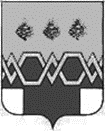 ДУМАМ А К С А Т И Х И Н С К О Г ОМ У Н И Ц И П А Л Ь Н О Г О  О К Р У Г АТ В Е Р С К О Й  О Б Л А С Т ИР Е Ш Е Н И ЕОт 18.11.2022 года                                                                                                                              № 43О назначении членов конкурсной комиссии по отбору кандидатур на должность ГлавыМаксатихинского муниципального округа Тверской областиВ соответствии с частью 2.1 статьи 36 Федерального закона от 06.10.2003 года № 131-ФЗ «Об общих принципах организации местного самоуправления в Российской Федерации», решением Думы Максатихинского муниципального округа Тверской области от 05.10.2022 № 17 «Об утверждении Порядка проведения конкурса по отбору кандидатур на должность Главы Максатихинского муниципального округа Тверской области»,ДУМА МАКСАТИХИНСКОГОМУНИЦИПАЛЬНОГО ОКРУГА РЕШИЛА:1. Назначить в состав конкурсной комиссии по отбору кандидатур на должность Главы Максатихинского муниципального округа Тверской области (далее – конкурсная комиссия):1) Александрову Лидию Викторовну – главного специалиста отдела муниципальной службы администрации Максатихинского района;2) Беляеву Нину Васильевну – лидера общественного мнения, пенсионера;3) Кошкарова Николая Александровича – Председателя Думы Максатихинского муниципального округа Тверской области.2. С учетом распоряжения Губернатора Тверской области от 10.11.2022 № 449-рг «О назначении членов конкурсной комиссии по отбору кандидатур на должность главы Максатихинского муниципального округа Тверской области» считать сформированной конкурсную комиссию в следующем составе: 1) Александров Андрей Александрович – заместитель Министра региональной политики Тверской области; 2) Александрова Лидия Викторовна – главный специалист отдела муниципальной службы администрации Максатихинского района;3) Белорусов Владислав Анатольевич – Министр региональной политики Тверской области; 4) Беляева Нина Васильевна – лидер общественного мнения, пенсионер;5) Кошкаров Николай Александрович – Председатель Думы Максатихинского муниципального округа Тверской области;6) Кушнарев Александр Леонидович – депутат Законодательного Собрания Тверской области, председатель постоянного комитета Законодательного Собрания Тверской области по аграрной политике и природопользованию (по согласованию)3. Настоящее решение вступает в силу со дня его подписания и подлежит размещению на официальном сайте администрации Максатихинского района Тверской области в информационно-телекоммуникационной сети Интернет.Председатель Думы Максатихинскогомуниципального округа                                                                                                      Н.А. Кошкаров